KATA PENGANTAR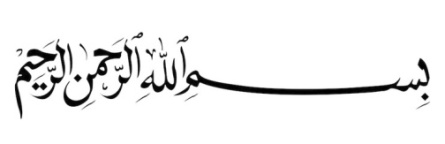 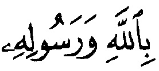 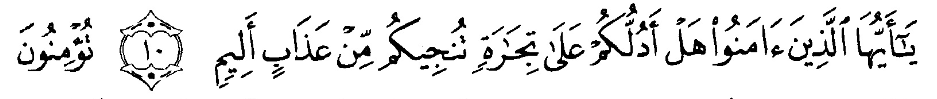 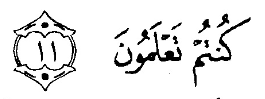 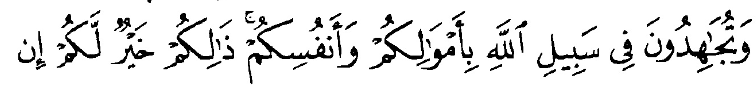 Artinya : “Hai orang-orang yang beriman, sukakah kamu aku tunjukan suatu perniagaan yang dapat menyelamatkanmu dari azab yang pedih? (10) (yaitu) kamu beriman kepada Allah dan Rasul-Nya dan berjihad dijalan Allah dengan harta dan jiwamu. Itulah yang lebih baik bagimu jika kamu mengetahui (11)” (As-Shaff Ayat 10-11).Puji dan syukur penulis panjatkan kepada Allah SWT yang telah memberikan rahmat dan hidayah-Nya sehingga penulis dapat menyiapkan tugas akhir ini yang berjudul “Analisis Dana Desa Terhadap Belanja Dibidang Pembangunan (Studi Kasus Desa Tanjung Gusti Kabupaten Deli Serdang)“. Sesuai dengan waktu yang penulis harapkan dan tidak lupa pula shalawat dan salam kepada junjungan kita Nabi Besar Muhammad SAW.yang mana beliau telah membawa kita dari alam kebodohan menjadi alam yang lebih berilmu pengetahuan ini.Adapun tujuan saya membuat skripsi ini sebagai tugas akhir perkuliahan untuk memenuhi persyaratan menyelesaikan program studi strata satu (S-1) pada Fakultas Ekonomi Universitas Muslim Nusantara Al-Washliyah Medan Jurusan Akuntansi, guna untuk memperoleh gelar sarjana ekonomi.Dalam kesempatan kali ini saya ingin mengucapkan rasa terimakasih yang sebesar-besarnya kepada:Bapak Dr. KRT. H. Hardi Mulyono K Surbakti,selaku rektor Universitas Muslim Nusantara Al-washliyahIbu Shita Tiara, SE.Ak,M.Si sebagai Dekan Fakultas Ekonomi dan Ibu Debbi Chyntia Ovani, S.pd,M.Si selaku Ketua Jurusan Program Studi Akuntansi Fakultas Ekonomi Universitas Muslim Nusantara Al-WashliyahIbu Ratna Sari Dewi, S.Pd, SE, M.Si selaku dosen pembimbing I yang telah berkenan meluangkan waktu untuk memberikan bimbingan serta dorongan dan semangat kepada penulis selama menyelesaikan Skripsi penelitian iniIbu Junita Putri Rajana Harahap, SE,M.Si, AK selaku dosen pembimbing II yang telah berkenan meluangkan waktu untuk memberikan bimbingan serta dorongan dan semangat kepada penulis selama menyelesaikan Skripsi penelitian iniSeluruh staff pengajar dan pegawai di Fakultas Ekonomi Jurusan Akuntansi Universitas Muslim Nusantara Al-Washliyah Medan.Kepada ayah dan ibunda tersayang yang tidak pernah lelah untuk memberikan dukungan, doa maupun kasih sayangnya kepada penulis sehingga skripsi ini dapat terselesaikan.Kepada saudara dan sahabat-sahabat terutama kepada Dani, Muty dan Yuli yang terus memberi dukungan serta bantuan sehingga penulis dapat menyelesaikan skripsi penelitian ini.Dan yang terakhir terimakasih kepada Seluruh staff desa di Desa Tanjung Gusti, Kabupaten Deli Serdang.Penulis menyadari bahwa skripsi ini masih banyak kekurangan karena keterbatasan dan pengalaman yang dimiliki penulis. Oleh karena itu, penulis mengharap kritik dan saran yang membangun dari para pembaca guna menyempurnakan skipsi ini.Akhir kata semoga skripsi ini dapat bermanfaat bagi para pembaca untuk menambah wawasan, dan dapat menjadi bahan masukan bagi rekan-rekan dalam menyusun skripsi. Dan tak lupa pula ucapan terimakasih dari penulis atas pemberian ilmu pengetahuannya.Medan, 30 Januari 2020Penulis,PEGGI TRI ANGGRAINI